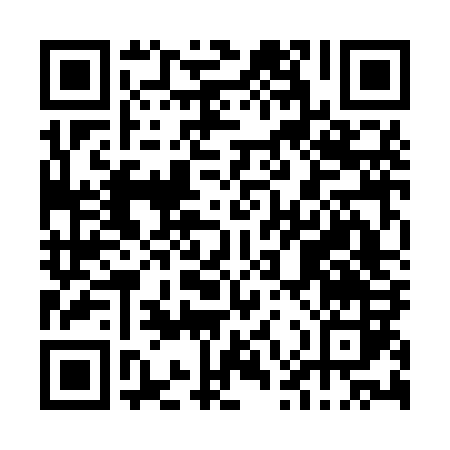 Prayer times for Rio de Ossos, PortugalMon 1 Apr 2024 - Tue 30 Apr 2024High Latitude Method: Angle Based RulePrayer Calculation Method: Muslim World LeagueAsar Calculation Method: HanafiPrayer times provided by https://www.salahtimes.comDateDayFajrSunriseDhuhrAsrMaghribIsha1Mon5:437:171:386:087:599:282Tue5:417:151:386:088:009:293Wed5:397:141:376:098:019:314Thu5:377:121:376:108:039:325Fri5:357:101:376:108:049:336Sat5:337:091:366:118:059:357Sun5:317:071:366:128:069:368Mon5:297:061:366:138:079:379Tue5:277:041:366:138:089:3910Wed5:267:021:356:148:099:4011Thu5:247:011:356:158:109:4112Fri5:226:591:356:158:119:4313Sat5:206:581:346:168:129:4414Sun5:186:561:346:168:139:4515Mon5:166:551:346:178:149:4716Tue5:146:531:346:188:159:4817Wed5:126:521:346:188:169:5018Thu5:106:501:336:198:179:5119Fri5:086:491:336:208:189:5220Sat5:076:471:336:208:199:5421Sun5:056:461:336:218:209:5522Mon5:036:441:336:228:219:5723Tue5:016:431:326:228:239:5824Wed4:596:411:326:238:2410:0025Thu4:576:401:326:238:2510:0126Fri4:556:391:326:248:2610:0327Sat4:536:371:326:258:2710:0428Sun4:526:361:326:258:2810:0629Mon4:506:341:316:268:2910:0730Tue4:486:331:316:268:3010:09